ที่ มท 0816.3/ว			                         	       กรมส่งเสริมการปกครองท้องถิ่น							                  ถนนนครราชสีมา กทม. 10300						           มิถุนายน  2562เรื่อง	การเตรียมความพร้อมการประเมินสมรรถนะนักเรียนมาตรฐานสากล ปี 2564 (PISA 2021)เรียน  ผู้ว่าราชการจังหวัด ทุกจังหวัด สิ่งที่ส่งมาด้วย	1. รายละเอียดโปรแกรม PISA และการรู้เรื่องการอ่าน                             จำนวน  1   ชุด	2. ปฏิทินการดำเนินการ PISA 2021	    จำนวน 1 แผ่น		ด้วยกรมส่งเสริมการปกครองท้องถิ่นได้เข้าร่วมประชุมคณะกรรมการ PISA แห่งชาติ ครั้งที่ 1/2562 เมื่อวันอังคารที่ 7 พฤษภาคม 2562 ณ ห้องประชุมกระทรวงศึกษาธิการ ชั้น 2 อาคารราชวัลลภ กระทรวงศึกษาธิการ จากการประชุมดังกล่าวพบว่าการประเมิน PISA 2015 นักเรียนไทยมีคะแนนเฉลี่ย               ต่ำกว่าค่าเฉลี่ย OECD (องค์การเพื่อความร่วมมือทางเศรษฐกิจและการพัฒนา : Organisation for Economic Co-operation and Development) โดยมีคะแนนเฉลี่ยด้านวิทยาศาสตร์ 421 คะแนน (ค่าเฉลี่ย OECD 493 คะแนน)  การอ่าน 409 คะแนน (ค่าเฉลี่ย OECD 493 คะแนน) และคณิตศาสตร์ 415 คะแนน (ค่าเฉลี่ย OECD 490 คะแนน) และจากการวิเคราะห์ผลคะแนนของประเทศไทย มีหนึ่งใน                ข้อค้นพบจากการประเมินที่สำคัญ คือ นักเรียนกลุ่มที่มีความสามารถสูงและกลุ่มที่มีความสามารถต่ำมีจุดอ่อนอยู่ที่             ด้านการอ่าน ซึ่งจะมีความสัมพันธ์กับ ด้านคณิตศาสตร์และวิทยาศาสตร์ หากความสามารถด้านการอ่านต่ำ               จะทำให้ผลการประเมินด้านอื่นต่ำไปด้วย ระบบการศึกษาไทยจึงควรยกระดับความสามารถด้านการอ่าน                    ของนักเรียนอย่างเร่งด่วน 		กรมส่งเสริมการปกครองท้องถิ่นขอแจ้งว่า การประเมิน PISA 2021 จะเน้นการประเมิน                ด้านคณิตศาสตร์ โดยมีสัดส่วนข้อสอบด้านคณิตศาสตร์ 60% ด้านวิทยาศาสตร์ 20% และด้านการอ่าน 20% และการสอบนวัตกรรมอีก 1 ด้าน คือ ความคิดสร้างสรรค์ ซึ่งนักเรียนต้องทำแบบทดสอบด้วยคอมพิวเตอร์ (Computer-based Assessment; CBA) ผ่านแฟลชไดรฟ์ข้อสอบ โดยการคลิกเลือกตอบ พิมพ์คำตอบ                ใช้เม้าส์ลากและวางคำตอบหรือคลิกเลือกคำตอบจากรายการที่กำหนดให้ ใช้เวลาในการทำแบบทดสอบ                2 ชั่วโมง และใช้เวลาอีกประมาณหนึ่งชั่วโมงเพื่อตอบแบบสอบถามเกี่ยวกับตัวนักเรียนและการเรียน                     และมีแบบสอบถามสำหรับโรงเรียนที่ผู้บริหารโรงเรียนต้องตอบผ่านทางออนไลน์ด้วย ดังนั้น เพื่อเป็นการเตรียม      ความพร้อมและพัฒนานักเรียนในการสอบ PISA 2021 จึงขอความร่วมมือจังหวัดแจ้งองค์กรปกครอง                  ส่วนท้องถิ่นร่วมกับสถานศึกษาดำเนินการ ดังนี้ 	1. พัฒนาการรู้เรื่องการอ่าน (Reading Literacy) ตามแนวทางการประเมินผลนักเรียน PISA ซึ่งสอดคล้องกับสมรรถนะสำคัญของผู้เรียน ตามหลักสูตรแกนกลางการศึกษาขั้นพื้นฐาน พุทธศักราช 2551 ใน 2 ประการ คือ ความสามารถในการคิด และความสามารถในการใช้ทักษะชีวิต /2. เตรียมความพร้อม…- 2 -	2. เตรียมความพร้อมนักเรียนในการทำแบบทดสอบด้วยคอมพิวเตอร์ (Computer-based Assessment; CBA) เพื่อให้นักเรียนมีประสบการณ์เกี่ยวกับรูปแบบของการวัดและประเมินผล โดยสามารถเข้าถึงระบบออนไลน์ข้อสอบ PISA ได้ทางเว็บไซต์ https://pisaitems.ipst.ac.th	จึงเรียนมาเพื่อโปรดพิจารณาดำเนินการต่อไป				   ขอแสดงความนับถือ                                                             อธิบดีกรมส่งเสริมการปกครองท้องถิ่นกองส่งเสริมและพัฒนาการจัดการศึกษาท้องถิ่นกลุ่มงานส่งเสริมการจัดการศึกษาท้องถิ่นโทร. 0-2241-9000 ต่อ 5313 โทรสาร 0-2241-9022-3 ต่อ 218ผู้ประสานงาน นางสาววันทนีย์ นาส้มกบ โทร. 09-3432-1318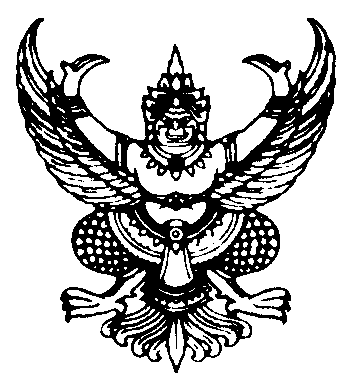 